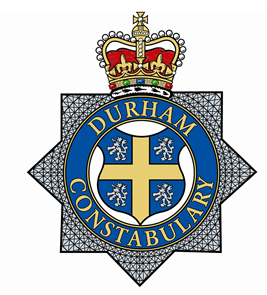 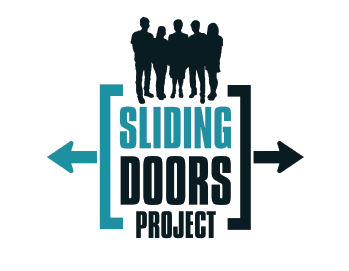 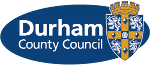 Sliding Doors Pilot Evaluation:4 Students were selected to work on the Sliding Doors Project.  The school staff observed remarkable changes and successes in the 4 students.The Sliding Doors project not only improved the student’s skills but more importantly allowed them gain both resilience and a major sense of pride and self-worth which is very evident to see in them all.CB	School EvaluationCB’s turn around has been remarkable over a short space of time and the Sliding Doors project has played a major part in this.  CB has been rewarded both in school and in the community for his change in behaviour and was awarded a Young Heroes award by Police.  CB’s ability to communicate has improved dramatically and this is due to being around professional people.  CB is often the spokesperson in school and using his skills to debate and help other students.  CB sailed through his construction qualification and staff were not only impressed but surprised by his independence and skills he demonstrated.  CB completed a 2 week work placement with a local joinery company and returned with rave reviews.  CB continues to show desire to improve and with his 100% attendance has a great chance to succeed.  NPT EvaluationPrior to commencement on the Sliding Door Project CB was known to Police as being a perpetrator of ASB.  He was regualrly caught in the Town Centre throwing stones off passing vehicles and causing issues in McDonald’s.  He had also been seen and warned for inciting others to fight.Safeguarding reports suggested CB’s family had social services involvement due to his older brother’s involvement in crime and ASB.  His brother was eventually placed in foster care.The aim was to deter CB from the same pattern of behaviour and to prevent him following in the footsteps of his brother.Since CB’s involvement with the Sliding Door Project there has been one reported incident of ASB and then nothing for the last 9 months.DFSchool Evaluation DF has found that through the Sliding Door project it has opened his mind in regards to what he wants to progress into post 16.  DF’s attendance, punctuality and attitude has improved greatly since the project.  We are finding that DF is able to dig deep to complete tasks which were once too much for him and has shown a lot more effort.  Staff in the construction department have complimented DF for his skills he is showing on the initial few weeks of his construction course and have high hopes of success for him.NPT EvaluationDF was known to Police for his ASB within the community which eventually developed into low level criminal damage.  He was dealt with via the NPT and DCC ASB officers and was finally issued with an Acceptable Behaviour Contract.There have been 2 Missing From Home reports filed for DF.Since DF’s involvement with the Sliding Doors Project there have been no further MFH’s, reports of Crime or ASB relating to him.DSSchool Evaluation DS was able to complete his Construction qualification and was able to use the skills he learned and developed through the project to work more independently in school.  DS attended all exams and came out with qualifications in English, Maths and Science which was not expected of him.  DS has progressed onto a mainstream course and is currently studying a plumbing and electronics course alongside working on developing his Maths and English skills.NPT EvaluationPrior to commencement on the Sliding Doors project, DS’s parents had been issued with a Community Protection Warning Notice due to his behaviour in the community.  There were several safeguarding reports due to his family links with an organised crime group in the locality.Unfortunately, since leaving the project DS has gone on to being charged for throwing a glass bottle and injuring a female at his leavers party.LRSchool EvaluationLR’s main progress was through his confidence and personal skills.  LR felt confident enough to progress and pass both his construction and motor vehicle courses.  Although LR never achieved the grades he hoped for, he did achieve qualifications in Maths, English and Science.  LR was highly spoken about by all staff for his willingness to do extra work to improve his skills.  LR has chosen to study plumbing at Hartlepool college and I believe the confidence he gained for working on the project supported his decision to study outside of the local area.NPT Evaluation LR had been charged with assault prior to his commencement on the Sliding Doors project.  Since then there have been no further crimes or incidents recorded.